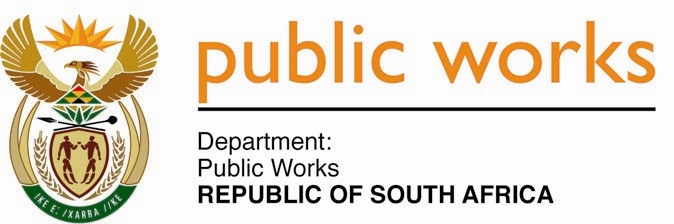 MINISTRYPUBLIC WORKS AND INFRASTRUCTUREREPUBLIC OF SOUTH AFRICA Department of Public Works l Central Government Offices l 256 Madiba Street l Pretoria l Contact: +27 (0)12 406 1627 l Fax: +27 (0)12 323 7573Private Bag X9155 l CAPE TOWN, 8001 l RSA 4th Floor Parliament Building l 120 Plein Street l CAPE TOWN l Tel: +27 21 402 2219 Fax: +27 21 462 4592 www.publicworks.gov.za NATIONAL ASSEMBLYWRITTEN REPLYQUESTION NUMBER:					        	2240 [NW2656E]INTERNAL QUESTION PAPER NO.:				22 of 2022DATE OF PUBLICATION:					        	03 JUNE 2022DATE OF REPLY:						            15 JUNE 20222240.	Mr S S Zondo (IFP) asked the Minister of Public Works and Infrastructure:What (a) is the total number of (i) hospital and/or former hospital buildings, (ii) warehouses and (iii) residential buildings belonging to the Government that are currently not in use in each province, (b) are the reasons that they are not in use in each case and (c) plans are in place for each case?			          NW2656E________________________________________________________________________REPLY:The Minister of Public Works and Infrastructure:I have been informed by the Department that:hospitals and/or former hospital buildings, andWarehouses, belonging to the Government that are not in use in each province, can be best dealt with by the National and Provincial Departments of Health.residential buildings belonging to the Government that are not in use in each province are listed on the table below:  (b)	The unutilised properties listed were handed back to DPWI by various User Departments as they are no longer required. Most of the properties are not in a habitable state. (c)	The Department intends to re-allocate the unutilised properties to other socio-economic objectives of government such as Gender-Based Violence and Femicide shelters and rental to interested tenants/Investors for revenue generation.PROVINCENUMBER OF PROPERTIESEASTERN CAPE46FREE STATE14GAUTENG32KWAZULU NATAL17MPUMALANGA14LIMPOPO63NORTHERN CAPE16NORTH WEST17WESTERN CAPE40